§9202-A.  State broadband policy1.  Goals.  The goals of the State related to broadband service are that:A.  Broadband service be universally available in this State, including to all residential and business locations and community anchor institutions;  [PL 2015, c. 284, §3 (RPR).]B.  There be secure, reliable, competitive and sustainable forward-looking infrastructure that can meet future broadband needs; and  [PL 2015, c. 284, §3 (RPR).]C.  All residents, businesses and institutions in the State be able to take full advantage of the economic opportunities available through broadband service.  [PL 2015, c. 284, §3 (NEW).][PL 2015, c. 284, §3 (RPR).]2.  Policies.  The policies of the State related to broadband service are to:A.  Maximize sustainable investment in broadband infrastructure in the State;  [PL 2015, c. 284, §3 (RPR).]B.  Maximize federal and private resources to support the deployment of broadband infrastructure in unserved and underserved areas of the State;  [PL 2015, c. 284, §3 (RPR).]C.  Prioritize the use of state resources to assist deployment of infrastructure to provide broadband service in unserved and underserved areas of the State;  [PL 2015, c. 284, §3 (RPR).]D.  Promote adoption of broadband service by residents, businesses and institutions; and  [PL 2015, c. 284, §3 (RPR).]E.  Leverage existing infrastructure to extend broadband service.  [PL 2015, c. 284, §3 (RPR).]F.    [PL 2015, c. 284, §3 (RP).][PL 2015, c. 284, §3 (RPR).]SECTION HISTORYPL 2009, c. 586, §1 (NEW). PL 2015, c. 284, §3 (RPR). The State of Maine claims a copyright in its codified statutes. If you intend to republish this material, we require that you include the following disclaimer in your publication:All copyrights and other rights to statutory text are reserved by the State of Maine. The text included in this publication reflects changes made through the First Regular and First Special Session of the 131st Maine Legislature and is current through November 1. 2023
                    . The text is subject to change without notice. It is a version that has not been officially certified by the Secretary of State. Refer to the Maine Revised Statutes Annotated and supplements for certified text.
                The Office of the Revisor of Statutes also requests that you send us one copy of any statutory publication you may produce. Our goal is not to restrict publishing activity, but to keep track of who is publishing what, to identify any needless duplication and to preserve the State's copyright rights.PLEASE NOTE: The Revisor's Office cannot perform research for or provide legal advice or interpretation of Maine law to the public. If you need legal assistance, please contact a qualified attorney.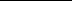 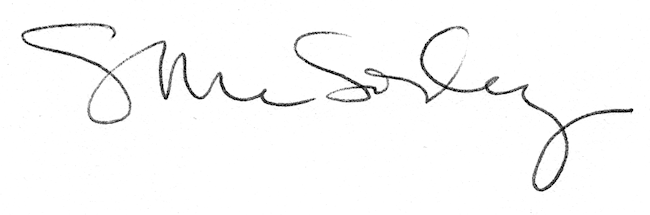 